                                       Тема недели  « Домашние животные»   (26 -30 октября)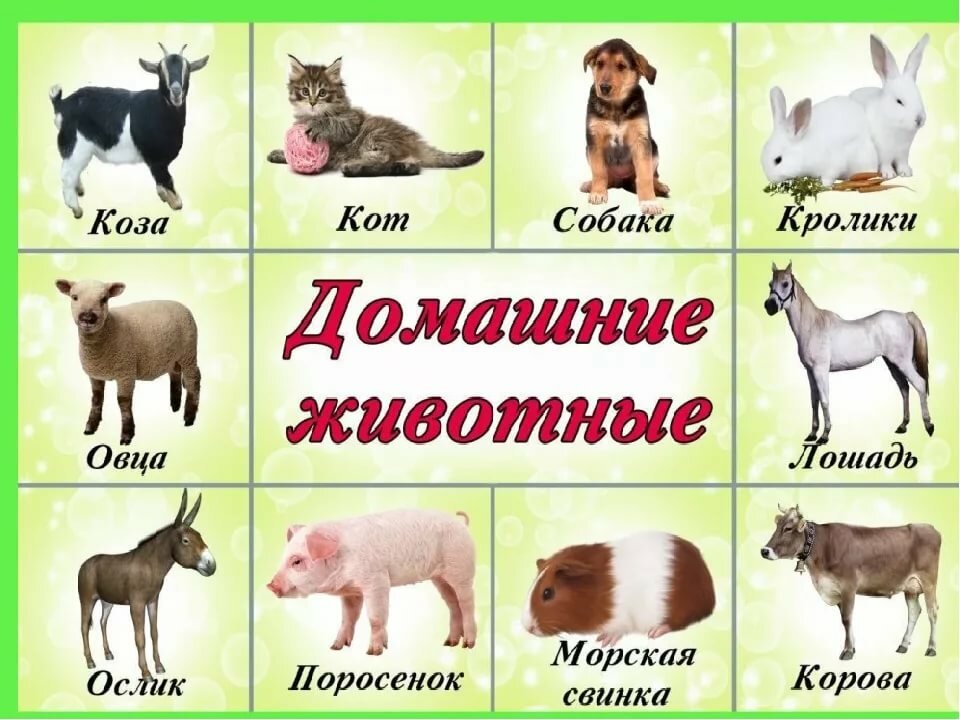 Беседы:- Каких домашних животных вы знаете?- Почему их так называют?- Какую пользу они приносят Людям?-Как человек заботиться о животных?Задачи:Образовательные: закрепление   и  расширение  представлений  детей о домашних животных.Развивающие: развитие памяти, внимания, воображения и речи.Воспитательные: воспитывать любовь и бережное отношение к животным.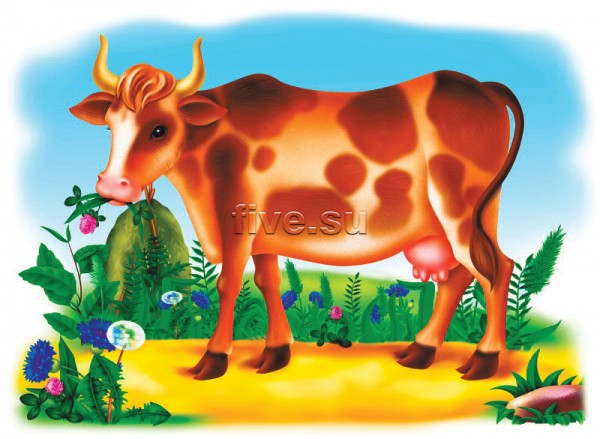 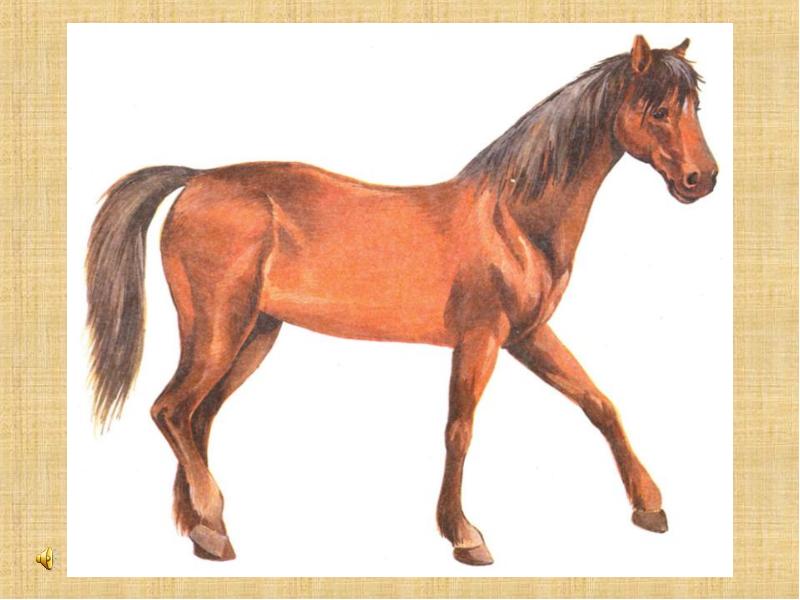 Дидактические игры:1.«Сравни части тела коровы и лошади». (см. картинки).Что есть у коровы и чего нет у лошадь (Рога).Что есть у лошади и нет у коровы  (Грива). Почему лошади ноги длиннее? (Лошадь возит всадника и может быстро бегать).2. « Назови ласково»Собака, кошка, корова, лошадь, кролик, овца ,коза, бык, свинья3.«Назови кто чей ребёнок»Котёнок, щенок, поросёнок, козлёнок, ягнёнок, жеребёнок, телёнок.4.« Доскажи словечко »Корова жуёт...(сено)Собачка грызёт…(косточку)Кошка лакает…(молочко)Кролик любит…(капусту)Козочка кушает… (морковку и капусту)5.« Четвёртый лишний»Собака коза курица лошадьКоза корова лошадь кошкаКорова кролик овечка собачкаЗагадки Кто в жару и стужу не снимает шубку ? ( овечка)С хозяином дружит, дом сторожит Живёт под крылечком и хвостик колечком? ( собачка)Длинное ухо, комочек пухаПрыгает ловко, грызёт морковку? (кролик)Кто имеет пятачок не зажатый в кулачокЕсть у него копытца и ест он из корытца ( поросёнок ).Рисование по трафарету « Котёнок»Котенок дикое или домашнее животное?А почему его называют домашним?Обвести по трафарету  котёнка и раскрасить, попробовать прорисовать волоски, чтобы котёнок получился пушистым.Пальчиковая игра Все котятки мыли лапки.Вот так! вот так! (оказывать как моют лапки)А потом они устали.Вот так! Вот так! (показывать как они устали)Сладко, сладко засыпали (показывать как они засыпали)Вот так ! Вот так!Стихотворение для разучивания наизусть.А Барто Мой пёс простудился и стал безголосым.Котёнок шмыгнул у него перед носом,А бедный больной даже тявкнуть не мог.Вот до чего тяжело занемог!Самуил МаршакЗнаешь буквы А, Бе ,Це ?Сидит кошка на крыльце,Шьёт штанишки мужу,Чтоб не мёрз он в стужу.Владимир Орлов -Почему ты плачешь, киска?-У меня пустая миска!Съела я кусочек сала,И теперь мне грустно стало- почему же грустно?Потому, что было вкусно!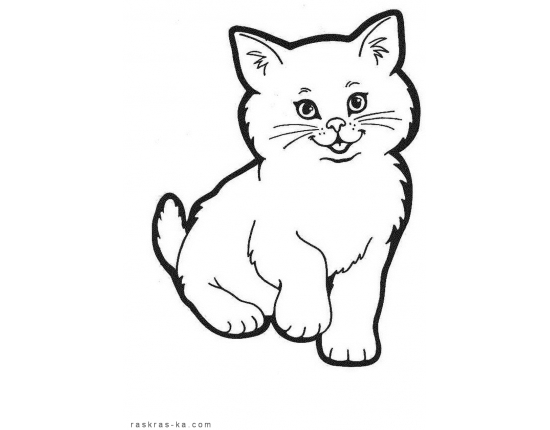 Лепка « Собачка»Рассмотрите внимательно игрушку собачку. Побеседуйте с детьми о разных породах собак:  спаниэль. пудель, овчарка, дог. Слепите собачку по образцу.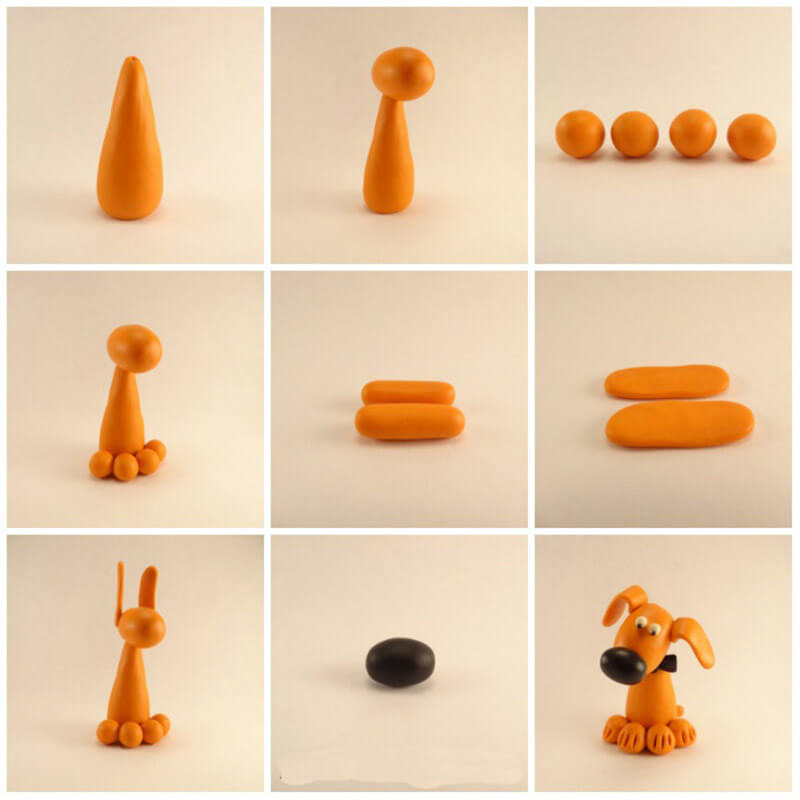 Молодцы!!!